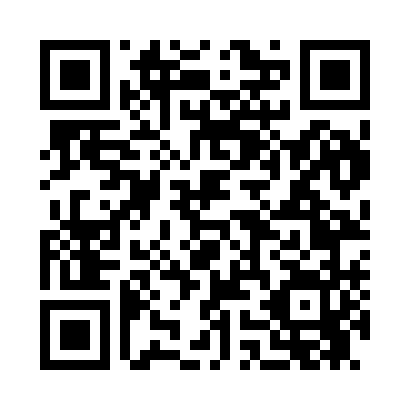 Prayer times for Andesite, California, USAMon 1 Jul 2024 - Wed 31 Jul 2024High Latitude Method: Angle Based RulePrayer Calculation Method: Islamic Society of North AmericaAsar Calculation Method: ShafiPrayer times provided by https://www.salahtimes.comDateDayFajrSunriseDhuhrAsrMaghribIsha1Mon3:585:391:135:148:4710:282Tue3:585:401:135:158:4610:273Wed3:595:401:135:158:4610:274Thu4:005:411:135:158:4610:275Fri4:015:411:145:158:4610:266Sat4:025:421:145:158:4510:257Sun4:035:431:145:158:4510:258Mon4:045:431:145:158:4510:249Tue4:055:441:145:158:4410:2310Wed4:065:451:145:158:4410:2311Thu4:075:451:145:158:4310:2212Fri4:085:461:155:158:4310:2113Sat4:095:471:155:158:4210:2014Sun4:105:481:155:158:4110:1915Mon4:115:491:155:158:4110:1816Tue4:125:491:155:158:4010:1717Wed4:145:501:155:158:3910:1618Thu4:155:511:155:148:3910:1519Fri4:165:521:155:148:3810:1420Sat4:175:531:155:148:3710:1221Sun4:195:541:155:148:3610:1122Mon4:205:551:155:148:3610:1023Tue4:215:561:155:148:3510:0924Wed4:235:571:155:138:3410:0725Thu4:245:571:155:138:3310:0626Fri4:255:581:155:138:3210:0527Sat4:275:591:155:128:3110:0328Sun4:286:001:155:128:3010:0229Mon4:306:011:155:128:2910:0030Tue4:316:021:155:128:289:5931Wed4:326:031:155:118:279:57